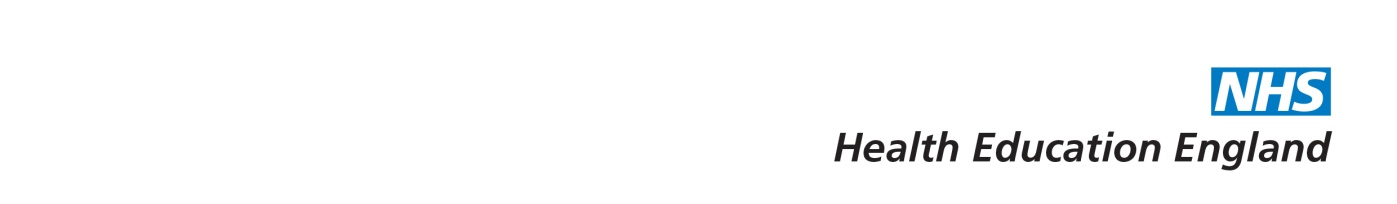 Application FormApplicant InformationEducation / Training Professional Registration Body: 				Registration No: English ProficiencyEmployment History Please list all the jobs you held after you qualified as a doctor. Please highlight any employment gaps or any period that you worked outside the capacity of a medical doctor.			Workplace								Dates------						Career IntentionsWhat subspecialty are you interested in to pursue a career? - General Adult (  )        - Old Age (  )         - Child and Adolescent (  )             - Forensic (  )                                                                 - Learning Disabilities (  )      - Psychotherapy (  )   - Dual training (  )    ( Please specify    			          )What is your planned route to licence to practice in the UK?- Obtaining MRCPsych (  )- Sitting PLAB (  )ExaminationsDisclaimer and SignatureI certify that my answers are true and complete to the best of my knowledge. Please return completed form to the Head of School, christopher.o'loughlin@cpft.nhs.uk 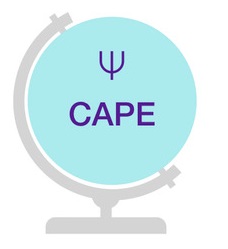 	East of EnglandClinical Attachment Programme for the East of England (CAPE)Clinical Attachment Programme for the East of England (CAPE)Full Name:Date:Address:CityCountryPost CodeNationalityPhone:EmailMedical School:                                                                      Date of Qualification:Psychiatry Training Programme / Hospital:  Country: Dates of Training: Have you had 24 months (full-time) of post internship / foundation experience in psychiatry?   YES (  )  NO (  ) Have you had a placement in child & adult psychiatry or learning disabilities?  YES (  )  NO (  )Have you had psychotherapy training / formal supervisions during your training?  YES (  )  NO (  )Contact details of most recent Clinical supervisor / Educational supervisor: Country: Dates of Training: Have you had 24 months (full-time) of post internship / foundation experience in psychiatry?   YES (  )  NO (  ) Have you had a placement in child & adult psychiatry or learning disabilities?  YES (  )  NO (  )Have you had psychotherapy training / formal supervisions during your training?  YES (  )  NO (  )Contact details of most recent Clinical supervisor / Educational supervisor: Country: Dates of Training: Have you had 24 months (full-time) of post internship / foundation experience in psychiatry?   YES (  )  NO (  ) Have you had a placement in child & adult psychiatry or learning disabilities?  YES (  )  NO (  )Have you had psychotherapy training / formal supervisions during your training?  YES (  )  NO (  )Contact details of most recent Clinical supervisor / Educational supervisor: Other details that you would like to mention about your psychiatry training: Other details that you would like to mention about your psychiatry training: Other details that you would like to mention about your psychiatry training: Was your undergraduate medical education in English?     YES (  )   NO (  )Have you taken the IELTS test in the last two years?        YES (  )   NO (  )Did you obtain the IELTS score required by the General Medical Council?  YES (  )  NO (  )                                                                          (Overall:7.5 the minimum score of 7 in each sub test)Do you have any other evidence of English proficiency?   YES (  )   NO (  ) (If yes please specify)Was your undergraduate medical education in English?     YES (  )   NO (  )Have you taken the IELTS test in the last two years?        YES (  )   NO (  )Did you obtain the IELTS score required by the General Medical Council?  YES (  )  NO (  )                                                                          (Overall:7.5 the minimum score of 7 in each sub test)Do you have any other evidence of English proficiency?   YES (  )   NO (  ) (If yes please specify)Have you taken any of the MRCPsych exams? (Please specify the date you are planning to sit the exam if not taken)MRCPsych Paper A    YES (  )  NO (  )        Date:MRCPsych Paper B    YES (  )  NO (  )        Date:Do you plan to sit the PLAB examination?   YES (  )  NO (  )      Planned Date: Other informationPreferred location(s) of placement:Bedfordshire / Luton (     )        Cambridgeshire  (     )Essex  (     )                              Hertfordshire (     )(Places will be allocated evenly, so we may be unable to accommodate choices)Please explain in less than 100 words how the CAPE programme is appropriate to your situation:Signature:Date: